Муниципальное бюджетное дошкольное учреждение «Центр развития ребенка – Детский сад №7 «Остров сокровищ» городского округа «Город Якутск»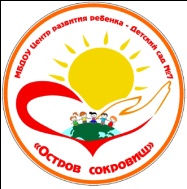 ПАСПОРТлогопедического кабинетаОтветственный за кабинет:   учитель-логопед  г. Якутск, 2015Краткое описаниеОбщая площадь – 14 кв. м. В кабинете предусмотрено 1 рабочее место педагога и 5 рабочих места для занятий детьми. В логопедическом кабинете проводятся индивидуальные и групповые занятия с детьми с до 7 лет. Помещение кабинета условно поделено на зоны:С целью создания оптимальных условий для организации коррекционной, лечебно-восстановительной деятельности в кабинете прослеживаются 4 зоны: рабочая зона,  зона индивидуальной коррекционной работы, учебная зона, зона эмоциональной разгрузки.Оснащение кабинетаДокументация логопедического кабинетаПоложение о логопедическом пункте или логопедической группе.Программа работыЦиклограмма работыРасписание занятийПаспорт кабинетаПлан развития кабинета на 3 годаСписок детей (заверенный)Заявления от родителейРечевые картыИндивидуальные планы  логопедической коррекционной работыКалендарно-тематический план работыГодовой планЖурнал учета обследованных детейЖурнал учета консультаций для родителейЖурнал учета консультаций для педагоговЖурнал учета посещаемости коррекционно-развивающих занятийКонспекты и планы занятийТетради для домашних заданийБланки диагностики (сентябрь, январь, май)Лист динамического наблюдения (на каждого ребенка)Отчет о проделанной работе за учебный годПротоколы ПМПК Тетрадь взаимодействия учителя логопеда и воспитателей;Материалы для логопедического обследования Материалы для коррекции мимики, речевого дыхания артикуляционной моторики и звукопроизношения, слоговой структуры слова – 1, 2, 4 зоныПособия для развития мелкой моторики Материал для развития фонематического слуха и формирования фонематического восприятия (дифференциации фонем) Материалы для формирования лексико-грамматического строя речи и связной речи Материал для развития навыков звуко-буквенного анализа и синтеза и обучения грамоте – Материалы для развития высших психических функций Компьютерные логопедические программыКомпьютерные презентацииУчебники и справочники по логопедииМетодические пособия№ п/пНаименованиеКоличество1.2.3.4.5.6.МебельШкафы для методической литературы, пособий и игрушекСтол канцелярский СтульяСтулья детскиеПартаКушетка (по возможности)311641.2.3.4.5.6.7.8.9.ОборудованиеСовременная классная доска (стеклянная, оргстекло)Настенное горизонтальное зеркало (не менее 50x100см)Настольные зеркала (не менее 9x12 см)СтендыКоврографМагнитная доскаМагнитыНаборное полотно (пластик, оргстекло)Макеты, муляжи, модели.11110201.2.3.4.5.6.7.8.1.2.3.4.5.Технические средства обученияЧасыСекундомерМетрономМагнитола с набором наушниковДиапроектор для слайдов с экраном (по возможности)Копировальная техникаКомпьютер и принтерCD, RW диски (достаточное количество)Специальный инструментарийЗондыШпатели (одноразовые или медицинские) достаточное количествоСоски (детские для массажа)Марля, бинты, вата (достаточное количество)Медицинский спирт (для обработки инструментария)1101 набор1.2.3.4.Специальное оборудование Настенная разрезная азбукаИндивидуальные кассы буквИллюстрированные таблицы, схемы, плакатыКонструкторы5№ п/пНаименование1.Диагностика мелкой моторики детей.2.Карта логопедического обследования утвержденная ПМПК3.Мониторинг коррекционно-логопедической работы.4.Структура протокола обследования речи обучающихся.5.Мониторинг развития устной речи обучающихся.     6.Альбомы с наглядным материалом для логопедического обследования по О.Б. Иншаковой: «Обследование произношения».«Обследование фонематического восприятия, фонематического анализа и синтеза, фонематических представлений».«Обследование слоговой структуры слова».«Обследование словаря».«Обследование грамматического строя речи».«Самостоятельная речь».№ п/пНаименование1.Папки с картинками для проведения артикуляционной гимнастики:«Весёлая гимнастика».«Тра-ла-ля» для язычка».2.Настенное пособие  «Артикуляция звуков в графическом изображении».3.Учебное пособие с практическими материалами на автоматизацию звуков:[л], [л'];[р], [р'];свистящих;шипящих.4.Шпатели и постановочные зонды.5.Игрушки и картинки – символы звуков, для автоматизации и дифференциации звуков.6.Настенное пособие «Артикуляционная гимнастика».№ п/пНаименование1.Настенное полотно «Бизиборд»2.Пуговицы, мелкие предметы и игрушки.3.Цветные карандаши и краски.4.Мозаики.№ п/пНаименование№ п/пНаименование1Карточки с предметными картинками на разные лексические темы.2Картотека загадок по лексическим темам:3Кукла.4Игрушки.5Папки разные:«Предлоги». «Логопедические игры».«Числительные». «Антонимы. Единственное и множественное число».«Словосочетание».«Предложение».«Текст».6Папки на лексические темы:«Игрушки. Дети».«Транспорт».«Растения. Грибы. Цветы».Профессии».«Овощи».«Фрукты».«Времена года. Весна. Лето».«Времена года. Осень. Зима».«Части тела».«Инструменты».«Одежда. Обувь».«Мебель. Бытовые приборы. Дом».«Посуда. Продукты».«Насекомые».«Птицы».«Дикие животные».«Домашние животные».«Цвет».8Лото:«Ботаническое».«Зоопарк».№ п/пНаименование1.Настенное пособие «Времена года».2.Игры:«Читаем по слогам».«Чтение по слогам. Тренажёр».№ п/пНаименование1Пазлы и разрезные картинки.2Домино.3Мозаика.№ п/пНаименование программы№ п/пНаименование презентации1Учимся читать по слогам.8Артикуляционная гимнастика для звуков: л,р,ш,ж,ч.17Звуковой и слоговой анализ при автоматизации звука [ж].18Звуковой и слоговой анализ при автоматизации звука [ж] в предложениях.21Автоматизация звука [ш] в словах и предложениях.22Звук [ш].23Звуковой и слоговой анализ при автоматизации звука [ш].24Обобщённые слова при автоматизации звука [ш]. 31Артикуляционная гимнастика и автоматизация звука [р] в слогах.32Развитие памяти при автоматизации звука [р] в обратном слоге.33Развитие памяти при автоматизации звука [р] в словах.34Развитие памяти при автоматизации звука [р] в предложениях.35Автоматизация звука [р] в словах.36Автоматизация звука [р] в предложениях и тексте.37Автоматизация звука [р] в связной речи.№ п/пНаименование1.Волкова Л.С. Логопедия.2.Полякова М.А. Самоучитель по логопедии. Универсальное руководство.Документация, планирование, организация работыДокументация, планирование, организация работы1Программа коррекционно-развивающей работы в логопедической группе детского сада для детей с общим недоразвитием речи (с 4 до 7 лет).Логопедическое обследованиеЛогопедическое обследование1.Альбомы с наглядным материалом для логопедического обследования по О.Б. Иншаковой: Коррекция произношенияКоррекция произношенияЛексико-грамматический строй речи, связная речьЛексико-грамматический строй речи, связная речьЗвуко-буквенный анализ  и синтез, обучения грамоте, коррекция нарушений письменной речиЗвуко-буквенный анализ  и синтез, обучения грамоте, коррекция нарушений письменной речи1Буквари:- Жуковой Н.С.- Воронковой В.В., Коломыткиной И.В.- Крыловой Н.А. и др.